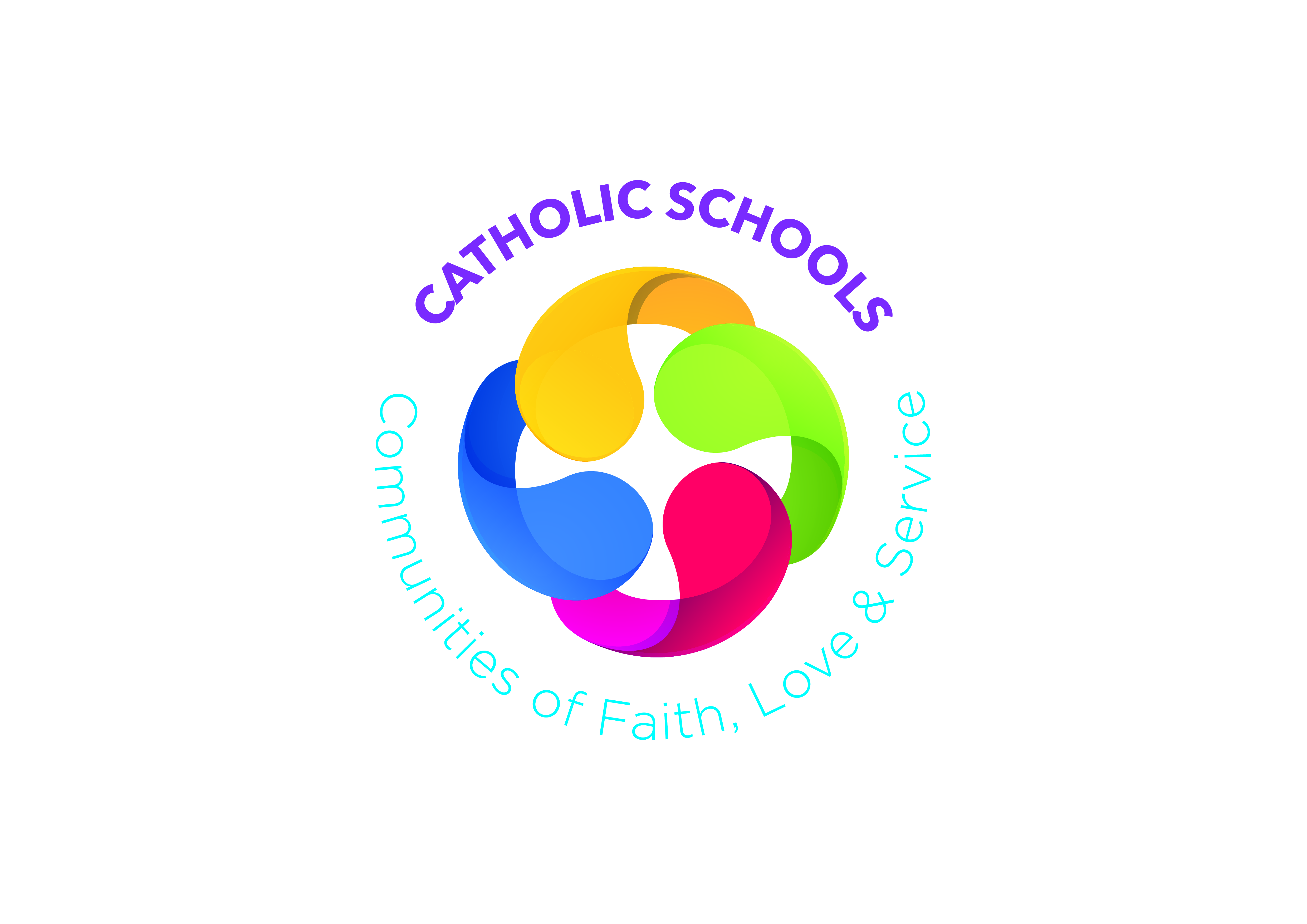 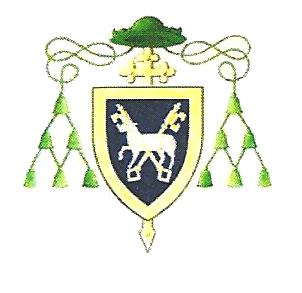 Inclusion and DiversityIn the coming year our school will give further attention to indicator number:		IndicatorsEmbeddedDevelopingNeeds to be addressed1.When school planning and policy development are inspired by the Mission statement.2.The social teachings of Christ are actively promoted in the classroom and throughout the school.3.The school actively welcomes and celebrates diversity and promotes respect for different beliefs, faiths and cultures and for inter-faith dialogue.4.The school seeks every opportunity to reduce barriers to pupils' learning, whatever those barriers may be.5.The school welcomes and supports staff, pupils and families of all faiths and none.6.The school ensures an environment within which all feel safe and valued and are enabled to achieve their potential.7.The school is sensitive to the needs of members of the school community who are facing personal issues, whether they are related to relationships, gender, sexuality or addiction and provides or signposts appropriate support, consistent with the Catholic values and ethos of the school.8.Staff and pupils demonstrate personal responsibility for showing compassion and support for others, and for promoting justice.9.A study of other faiths is included in the curriculum to support the development of respect for difference.10.The school reasonably facilitates pupils from other faiths in worshipping according to their tradition.11.School policies ensure that all appropriate strategies are in place to welcome and facilitate newcomer to the school.12.Staff are appropriately trained to meet the needs of all learners.13.There are regular opportunities to celebrate diversity within the school community.14.The school engages with relevant agencies in supporting the Catholic ethos of the school, in keeping with Trustee policy. 15.The school works in close partnership with the family of Catholic schools in its diocesan pastoral communities, and schools in other sectors, to share best practice, knowledge, expertise and resources.